Муниципальное автономное общеобразовательное учреждение «Средняя общеобразовательная школа № 18»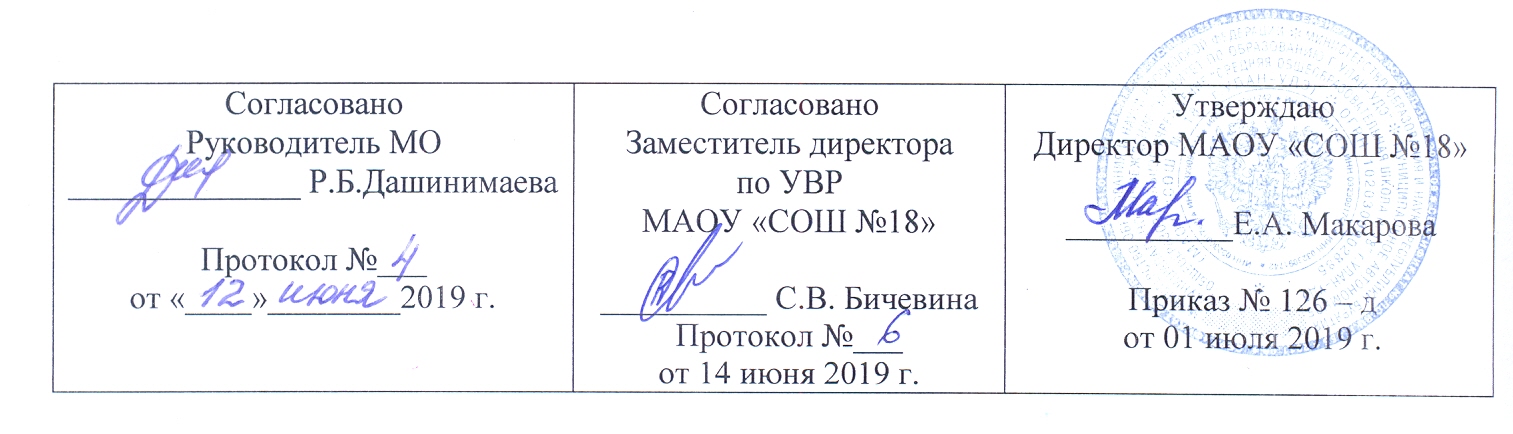 Рабочая программа учебного предмета (курса)«Литературное чтение»2 а классСоставитель программы:Захарова Галина Геннадьевна, учитель начальных классов.г. Улан-Удэ2019-2020 уч.г.Пояснительная записка Рабочая программа по литературному чтению разработана на основе федерального государственного образовательного стандарта начального общего образования, Примерной программы начального общего образования, Концепции духовно-нравственного развития и воспитания личности гражданина России, планируемых результатов начального общего образования, gпримерной программы по литературному чтению и авторской программы  Климанова Л. Ф., Бойкина М.В. «Литературное чтение» (из сборника рабочих программ  «Школа России» М.: «Просвещение», 2011г.).  К учебникам    Климанова Л.Ф., Горецкий В.Г., Голованова М.В. Литературное чтение 2 класс  в  2 частях, М: «Просвещение» 2019 г.Литературное чтение — один из основных предметов в обучении младших школьников. Он формирует общеучебный навык чтения и умение работать с текстом, пробуждает интерес к чтению художественной литературы и способствует общему развитию ребёнка, его духовно-нравственному и эстетическому воспитанию.Цель курса литературного чтения - воспитание компетентного читателя, который имеет сформированную духовную потребность в книге как средстве познания мира и самого себя, а также развитую способность к творческой деятельности. Начальное образование как самоценный и значимый этап в развитии человека закладывает основы для реализации этой цели. Задачами курса литературного чтения, построенного на сформулированных выше основах и ориентированного на требования Федерального государственного образовательного стандарта начального общего образования, являются:1) расширение представлений детей об окружающем мире и внутреннем мире человека, человеческих отношениях, духовно-нравственных и эстетических ценностях, формирование понятий о добре и зле;2) развитие отношения к литературе как явлению национальной и мировой культуры, как средству сохранения и передачи нравственных ценностей и традиций; расширение представления детей о российской истории и культуре;3) создание условий для постижения школьниками многоплановости словесного художественного образа на основе ознакомления с литературоведческими понятиями и их практического использования;4) воспитание культуры восприятия художественной литературы разных видов и жанров; обогащение мира чувств, эмоций детей, развитие их интереса к чтению; осознание значимости чтения для личного развития; формирование потребности в систематическом чтении, в том числе для успешности обучения по всем учебным предметам;5) развитие речевых навыков школьников, связанных с процессами: восприятия (аудирование, чтение вслух и про себя), интерпретации (выразительное чтение, устное и письменное высказывания по поводу текста), анализа и преобразования художественных, научно-популярных и учебных текстов, собственного творчества (устное и письменное высказывания на свободную тему).Общая характеристика курса «Литературное чтение» как систематический курс начинается с 1 класса сразу после обучения грамоте.Раздел «Круг детского чтения» включает произведения устного творчества народов России и зарубежных стран, произведения классиков отечественной и зарубежной литературы и современных писателей России и других стран (художественные и научно-познавательные). Программа включает все основные литературные жанры: сказки, стихи, рассказы, басни, драматические произведения.Учащиеся работают с книгами, учатся выбирать их по своим интересам. Новые книги пополняют  знания об окружающем мире, жизни сверстников, об их отношении друг к другу, труду, к Родине. В процессе обучения обогащается социально-нравственный и эстетический опыт ребёнка, формируя у школьников читательскую самостоятельность.Программа предусматривает знакомство с книгой как источником различного вида информации и формирование библиографических умений.Раздел «Виды речевой и читательской деятельности» включает все виды речевой и читательской деятельности (умение читать, слушать, говорить и писать) и работу с разными видами текстов. Раздел направлен на формирование речевой культуры учащихся, на совершенствование коммуникативных навыков, главным из которых является навык чтения.Навык чтения. На протяжения четырёх лет обучения меняются приёмы овладения навыком чтения: сначала идёт освоение целостных (синтетических) приёмов чтения в пределах слова и словосочетания (чтения целыми словами); далее формируются приёмы интонационного объединения слов в предложения. Увеличивается скорость чтения (беглое чтение), постепенно вводится чтение про себя с воспроизведением содержания прочитанного. Учащиеся постепенно овладевают рациональными приёмами чтения и понимания прочитанного, орфоэпическими и интонационными нормами чтения, слов и предложений, осваивают разные виды чтения текста (выборочное, ознакомительное, изучающее) и используют их в соответствии с конкретной речевой задачей.Параллельно с формированием навыка беглого, осознанного чтения ведётся целенаправленная работа по развитию умения постигать смысл прочитанного, обобщать и выделять главное. Учащиеся овладевают приёмами выразительного чтения.Совершенствование устной речи (умения слушать и говорить) проводится параллельно с обучением чтению. Совершенствуются умения воспринимать на слух высказывание или чтение собеседника, понимать цели речевого высказывания, задавать вопросы по услышанному или прочитанному произведению, высказывать свою точку зрения. Усваиваются продуктивные формы диалога, формулы речевого этикета в условиях учебного и внеучебного общения. Знакомство с особенностями национального этикета и общения людей проводится на основе литературных (фольклорных и классических) произведений. Совершенствуется монологическая речь учащихся (с опорой на авторский текст, на предложенную тему или проблему для обсуждения), целенаправленно пополняется активный словарный запас. Учащиеся осваивают сжатый, выборочный и полный пересказ прочитанного или услышанного произведения.Особое место в программе отводится работе с текстом художественного произведения. На уроках литературного чтения совершенствуется представление о текстах (описание, рассуждение, повествование); учащиеся сравнивают художественные, деловые (учебные) и научно-познавательные тексты, учатся соотносить заглавие с содержанием текста (его темой, главной мыслью), овладевают такими речевыми умениями, как деление текста на части, озаглавливание, составление плана, различение главной и дополнительной информации текста. Программой предусмотрена литературоведческая пропедевтика. Учащиеся получают первоначальные представления о главной теме, идее (основной мысли) читаемого литературного произведения, об основных жанрах литературных произведений (рассказ, стихотворение, сказка), особенностях малых фольклорных жанров (загадка, пословица, считалка, прибаутка). Дети учатся использовать  изобразительные и выразительные средства словесного искусства («живописание словом», сравнение, олицетворение, эпитет, метафора, ритмичность и музыкальность стихотворной речи). При анализе художественного текста на первый план выдвигается художественный образ (без термина). Сравнивая художественный и научно-познавательный тексты, учащиеся осознают, что перед ними не просто познавательные интересные тексты, а именно произведения словесного искусства. Слово становится объектом внимания читателя и осмысливается как средство создания словесно-художественного образа, через который автор выражает свои мысли и чувства.Анализ образных средств языка в начальной школе проводится в объёме, который позволяет детям почувствовать целостность художественного образа, адекватно воспринять героя произведения и сопереживать ему.Дети осваивают разные виды пересказов художественного текста: подробный (с использованием образных слов и выражений), выборочный и краткий (передача основных мыслей).На основе чтения и анализа прочитанного текста учащиеся осмысливают поступки, характер и речь героя, составляют его характеристику, обсуждают мотивы поведения героя, соотнося их с нормами морали, осознают духовно-нравственный смысл прочитанного произведения.Раздел «Опыт творческой деятельности» раскрывает приёмы и способы деятельности, которые помогут учащимся адекватно воспринимать художественное произведение и проявлять собственные творческие способности. При работе с художественным текстом (со словом) используется жизненный, конкретно-чувственный опыт ребёнка и активизируются образные представления, возникающие у него в процессе чтения, развивается умение воссоздавать словесные образы в соответствии с авторским текстом. Такой подход обеспечивает полноценное восприятие литературного произведения, формирование нравственно-эстетического отношения к действительности. Учащиеся выбирают произведения (отрывки из них) для чтения по ролям, словесного рисования, инсценирования и декламации, выступают в роли актёров, режиссёров и художников. Они пишут изложения и сочинения, сочиняют стихи и сказки, у них развивается интерес к литературному творчеству писателей, создателей произведений словесного искусства.Актуальность программы. Формирование функционально грамотных людей – одна из важнейших задач современной школы. Основы функциональной грамотности закладываются в начальных классах, где идёт интенсивное обучение различным вилам речевой деятельности – чтению и письму, говорению и слушанию. Поэтому литературное чтение наряду с русским языком - один из основных предметов в системе подготовки младшего школьника. Литературное чтение – один из основных предметов в системе подготовки младшего школьника. Наряду с русским языком он формирует функциональную грамотность, способствует общему развитию и воспитанию ребенка. Успешность изучения курса литературного чтения обеспечивает результативность обучения по другим предметам начальной школы. Специфика начального курса литературного чтения заключается в его тесной интеграции с русским языком. Эти два предмета представляют собой единый филологический курс, в котором обучение чтению сочетается с первоначальным литературным образованием и изучением родного языка. Собственно обучение чтению предполагает работу по совершенствованию навыка чтения, развитию восприятия литературного текста, формированию читательской самостоятельности.3. Место предмета в базисном учебном планеНа изучение литературного чтения во 2 – 4  классах  по  102 учебных часов в год (3 часа  в неделю, 34 учебные недели)4. Указание количества учебных часов, на реализацию в объеме которых рассчитана рабочая программа.Данная рабочая программа составлена по курсу  «Литературное чтение» 2 класс. Программа рассчитана на 102 часов.  3 час(а) в неделю. 5. Характеристика  младшего  школьного возраста.Младший школьный возраст – это возраст, когда ребёнок проходит первый этап школьного образования. Его границы исторически подвижны. В настоящее время в нашей стране он охватывает период с 6,5 до 11 лет.
Главной чертой этого возрастного периода является смена ведущей деятельности, переход от игры к систематическому, социально организованному учению. Смена ведущей деятельности – не одномоментный переход, а процесс, занимающий у разных детей различное время. Поэтому на протяжении всего младшего школьного возраста игровая деятельность во всех её разновидностях продолжает оставаться  важной для психического развития. Тем более, что в современных условиях многие дошкольники к моменту начала школьного обучения не овладевают высшими уровнями игры (игра-драматизация, режиссёрская игра, игра по правилам). На начальном этапе школьного образования формируется система учебных и познавательных мотивов, умение принимать, сохранять и реализовать учебные цели. В процессе их  реализации ребёнок  учится планировать, контролировать и оценивать собственные учебные действия и их результат. Успешность смены ведущей деятельности обеспечивают складывающиеся к концу дошкольного детства  возрастные предпосылки, от наличия которых зависит готовность ребёнка к школьному обучению. В отличие от дошкольника, младший школьник обладает достаточной физической выносливостью, позволяющей осуществлять учебную деятельность, требующую значительного умственного напряжения, длительной сосредоточенности. Эмоционально младший школьник впечатлителен и отзывчив, но более уравновешен, чем дошкольник. Он уже может в достаточной степени управлять проявлениями своих чувств, различать ситуации, в которых их необходимо сдерживать. В этом возрасте ребёнок приобретает опыт коллективной жизни, для него существенно возрастает значимость межличностных и деловых отношений. С  подобным опытом во многом связана самооценка младшего школьника – он оценивает себя так, как оценивают его «значимые другие». Для младшего школьника, как и для дошкольника, такими  значимыми людьми являются прежде всего взрослые.  Особое место в жизни  ученика начальной школы  занимает учитель. В этом возрасте   он для ребёнка  - образец действий, суждений и оценок.  От него  решающим образом зависит  и принятие  позиции ученика, и мотивация учебной деятельности, и самооценка ребёнка.  Основными психологическими новообразованиями младшего школьного возраста являются произвольность психических процессов и способность к самоорганизации собственной деятельности. Полноценным итогом начального обучения  являются основы понятийного мышления с характерной для него критичностью, системностью и умением понимать разные точки зрения, а также желание и умение учиться. Эти новообразования к концу начальной школы должны проявляться в работе класса или внеклассной учебной общности, но не в индивидуальных действиях каждого ученика. Виды деятельности  младшего школьника:Совместно-распределенная учебная деятельность (коллективная дискуссия, групповая работа) Игровая деятельность (высшие виды игры – игра-драматизация, режиссёрская игра, игра с правилами)Творческая деятельность (художественное творчество, конструирование, социально значимое проектирование и др.)Трудовая деятельность (самообслуживание, участие в общественно-полезном труде, в социально значимых трудовых акциях )Спортивная деятельность (освоение основ физической культуры, знакомство с различными видами спорта, опыт участия в спортивных соревнованиях). Задачи, решаемые младшими  школьниками в разных видах  деятельности  сделать первые шаги в овладении основами понятийного мышления (в освоении содержательного обобщения, анализа, планирования и рефлексии);научиться самостоятельно конкретизировать поставленные учителем цели и искать средства их решения; научиться контролировать и оценивать свою учебную работу и продвижение в разных видах деятельности;овладеть коллективными формами учебной работы и соответствующими социальными навыками;полностью овладеть высшими видами игры (игра-драматизация, режиссёрская игр, игра по правилам.) Научиться удерживать свой замысел, согласовывать его с партнёрами по игре, воплощать в игровом действии. Научиться удерживать правило и следовать ему;научиться создавать собственные творческие замыслы и доводить их до воплощения в творческом продукте. Овладевать средствами и способами воплощения собственных замыслов;приобрести навыки самообслуживания, овладеть простыми трудовыми действиями и операциями на уроках труда и в социальных практиках;приобрести опыт взаимодействия со взрослыми и детьми, освоить основные этикетные нормы, научиться правильно выражать свои мысли и чувства.Задачи, решаемые педагогами, реализующими основную образовательную программу начального общего образования.Реализовать основную образовательную программу начальной школы в разнообразных организационно-учебных формах (уроки, занятия, проекты, практики, конкурсы, выставки, соревнования, презентации и пр.)Обеспечить комфортные условия смены ведущей деятельности - игровой на учебную. Создать условия для овладения высшими формами игровой деятельности.Обеспечить условия формирования учебной деятельности. Для этого:организовать постановку учебных целей, создавать условия для их «присвоения» и самостоятельной конкретизации учениками;побуждать и поддерживать детские инициативы, направленные на поиск средств и способов достижения учебных целей;организовать усвоение знаний посредством коллективных форм учебной работы;осуществлять функции контроля и оценки, организовать их постепенный переход к ученикам.Создать условия для творческой продуктивной деятельности ребёнка. Для этого -Ставить творческие задачи, способствовать возникновению собственных замыслов.Поддерживать детские инициативы, помогать в осуществлении проектов.Обеспечить презентацию и социальную оценку продуктов детского творчества (организация выставок, детской периодической печати, конкурсов, фестивалей)Создать пространство для социальных практик младших школьников и приобщения их к общественно значимым делам.6. Обоснование целесообразности изменений, предполагаемых в примерной программе.Программа конкретизирована для 2 класса, так как программа рассчитана на 1-4 классы.7. Ценностные ориентиры содержания учебного предмета.В процессе общения с художественной литературой и искусством ученики знакомятся с общечеловеческими ценностями, с системой духовно-нравственных представлений человека, учатся соотносить свои поступки и поступки героев литературных произведений с нравственно-этическим и нормами.Изучение произведений классиков отечественной детской литературы приобщает учащихся к культурному наследию народов России, приучает размышлять об истории своей Родины, сегодняшнем дне и будущем страны. Так постепенно будет формироваться гражданская идентичность, чувство гордости за свою Родину, ее народ и историю.Нравственно-эстетическое воспитание и развитие учащихся происходит в процессе формирования способности личностно, полноценно и глубоко воспринимать художественную литературу, в ходе изучения основ ее теории и практики анализа художественного текста.Личностные, метапредметные и предметные результаты освоения  учебного предмета, курса.Личностными результатами изучения предмета «Литературное чтение» являются следующие умения:оценивать поступки людей, жизненные ситуации с точки зрения общепринятых норм и ценностей; оценивать конкретные поступки как хорошие или плохие;эмоционально «проживать» текст, выражать свои эмоции;понимать эмоции других людей, сочувствовать, сопереживать;высказывать своё отношение к героям прочитанных произведений, к их поступкам.Средством достижения этих результатов служат тексты литературных произведений, вопросы и задания к ним, тексты авторов учебника (диалоги постоянно действующих героев), обеспечивающие 4-ю линию развития – эмоционально-оценочное отношение к прочитанному.Метапредметными результатами изучения курса «Литературное чтение» является формирование универсальных учебных действий (УУД). Регулятивные УУД:определять и формулировать цель деятельности на уроке с помощью учителя;проговаривать последовательность действий на уроке;учиться высказывать своё предположение (версию) на основе работы с иллюстрацией учебника;учиться работать по предложенному учителем плану.Средством формирования регулятивных УУД служит технология продуктивного чтения.Познавательные УУД:ориентироваться в учебнике (на развороте, в оглавлении, в условных обозначениях): в словаре;находить ответы на вопросы в тексте, иллюстрациях;делать выводы в результате совместной работы класса и учителя;преобразовывать информацию из одной формы в другую: подробно пересказывать небольшие тексты.Средством формирования познавательных УУД служат тексты учебника и его методический аппарат, обеспечивающие 1-ю линию развития - формирование функциональной грамотности (первичных навыков работы с информацией).Коммуникативные УУД:оформлять свои мысли в устной и письменной форме (на уровне предложения или небольшого текста);слушать и понимать речь других;выразительно читать и пересказывать текст;договариваться с одноклассниками совместно с учителем о правилах поведения и общения и следовать им;учиться работать в паре, группе; выполнять различные роли (лидера, исполнителя).Средством формирования коммуникативных УУД служит технология продуктивного чтения и организация работы в парах и малых группах.Предметными результатами изучения курса «Литературное чтение» является сформированность следующих умений:воспринимать на слух тексты в исполнении учителя, учащихся;осознанно, правильно, выразительно читать целыми словами;понимать смысл заглавия произведения; выбирать наиболее подходящее заглавие из данных; самостоятельно озаглавливать текст;делить текст на части, озаглавливать части;выбирать наиболее точную формулировку главной мысли из ряда данных;подробно и выборочно пересказывать текст;составлять устный рассказ о герое прочитанного произведения по плану;размышлять о характере и поступках героя;относить произведение к одному из жанров: сказка, пословица, загадка, песенка, скороговорка; различать народную и литературную (авторскую) сказку;находить в сказке зачин, концовку, троекратный повтор и другие сказочные приметы;относить сказочных героев к одной из групп (положительные, отрицательные, герои-помощники, нейтральные персонажи);соотносить автора, название и героев прочитанных произведений.Содержание курсаСамое великое чудо на свете (3ч)Читателю. Р. Сеф.Устное народное творчество (10 ч)Русские народные песни, потешки и прибаутки, считалки, небылицы и перевертыши, загадки, пословицы и поговорки.Сказки о животных, бытовые и волшебные («Сказка по лесу идет...» Ю. Мориц, «Петушок и бобовое зернышко», «У страха глаза велики», «Лиса и тетерев», «Лиса и журавль», «Каша из топора», «Гуси-лебеди»).Люблю природу русскую. Осень (7ч)Ф. Тютчев. «Есть в осени первоначальной...», К. Бальмонт. «Поспевает брусника», А. Плещеев. «Осень наступила...», А. Фет. «Ласточки пропали...», А. Толстой. «Осень. Обсыпается весь наш бедный сад...», С. Есенин. «Закружилась листва золотая...», В. Брюсов. «Сухие листья», И. Токмакова. «Опустел скворечник...», В. Берестов. «Хитрые грибы», «Грибы» (из энциклопедии), М. Пришвин. «Осеннее утро».Русские писатели (9ч)А. Пушкин. «У лукоморья дуб зеленый...», «Вот север тучи нагоняя», «Зима!.. Крестьянин, торжествуя...», «Сказка о рыбаке и рыбке».И. Крылов. «Лебедь, Щука и Рак», «Стрекоза и Муравей».Л. Толстой. «Старый дед и внучек».О братьях наших меньших (8ч)Б. Заходер. «Плачет киска в коридоре...», И. Пивоварова. «Жила-была собака...», В. Берестов. «Кошкин дом», М. Пришвин. «Ребята и утята», Е. Чарушин. «Страшный рассказ», Б. Житков. «Храбрый утенок».Из детских журналов (8ч)Д. Хармс. «Игра», «Вы знаете?..»; Д. Хармс, С. Маршак. «Веселые чижи»; Д. Хармс. «Что это было?»; Н. Гернет, Д. Хармс. «Очень-очень вкусный пирог»; Ю. Владимиров. «Чудаки»; А. Введенский. «Ученый Петя».Люблю природу русскую. Зима ( 8ч)И. Бунин. «Зимним холодом...», К. Бальмонт. «Светло-пушистая...», Я. Аким. «Утром кот...», Ф. Тютчев. «Чародейкою Зимою...», С. Есенин. «Поет зима – аукает...», «Береза».Писатели – детям (13 ч)Произведения о детях, о природе, написанные К. И. Чуковским («Путаница», «Радость»), С. Я. Маршаком («Кот и лодыри»), С. В. Михалковым («Мой секрет», «Сила воли». «Мой щенок»), А. Л. Барто («Веревочка», «Мы не заметили жука...», «В школу», «Вовка – добрая душа»), Н. Н. Носовым («Затейники», «Живая шляпа»).Я и мои друзья (9ч)В. Берестов. «За игрой», Э. Мошковская. «Я ушел в свою обиду...», В. Берестов. «Гляжу с высоты...», В. Лунин. «Я и Вовка», Н. Булгаков. «Анна, не грусти!», Ю. Ермолаев. «Два пирожных», В. Осеева. «Хорошее».Люблю природу русскую. Весна (8 ч)Ф. Тютчев. «Зима недаром злится», «Весенние воды»; А. Плещеев. «Весна», «Сельская песенка»; А. Блок. «На лугу»; С. Маршак. «Снег теперь уже не тот»; И. Бунин. «Матери»; А. Плещеев. «В бурю»; Е. Благинина. «Посидим в тишине»; Э. Мошковская. «Я маму мою обидел».И в шутку и всерьез (10ч) Б. Заходер. «Товарищам детям», «Что красивей всего?», «Песенки Винни Пуха»; Э. Успенский. «Чебурашка», «Если был бы я девчонкой...», «Над нашей квартирой», «Память»;В. Берестов. «Знакомый», «Путешественники», «Кисточка»;  И. Токмакова. «Плим», «В чудной стране» Г. Остер. «Будем знакомы».Литература зарубежных стран (9 ч)Детский фольклор стран Западной Европы и Америки, произведения зарубежных классиков («Бульдог по кличке Дог», «Перчатки», «Храбрецы», «Сюзон и мотылек», «Знают мамы, знают дети»). Сказки Ш. Перро («Кот в сапогах», «Красная Шапочка»), Г. X. Андерсена («Принцесса на горошине»), Э. Хогарт («Мафии и паук»).Организация внеурочной деятельности по предмету. Внеурочная деятельность по предмету осуществляется в течение учебного года. Проводятся во время каникул интеллектуальные игры: «Хочу все знать!», «Счастливый случай». Для учащихся 2-х классов во внеурочное время проводятся занятия по учебно-исследовательской деятельности, что дает им возможность участвовать в НПК «Шаг в будущее» (школьный уровень), конкурс рисунков. Подразумевает подготовку к конкурсам разного уровня, к олимпиадам, КВН  и проектам.Тематическое планирование с определением основных видов учебной деятельности.11. Планируемые результаты изучения учебного предмета, курсаК концу изучения во втором  классе курса «Литературное чтение» будет сформирована готовность обучающихся к дальнейшему образованию, достигнут необходимый уровень их читательской компетентности, литературного и речевого развития.Обучающиеся должны иметь представление:- об особенностях жанра рассказа; об отличиях сказки и рассказа;- о поэзии как об особом взгляде на мир;- о существовании разных видов искусства (литературы, живописи, музыки);знать:- наизусть 6-8 стихотворений разных авторов;-имена 2-3 классиков русской и зарубежной литературы;-имена 2-3 современных писателей (поэтов); название и содержание их произведений, прочитанных в классе;- названия и содержание нескольких произведений любимого автора;уметь:-читать целыми словами вслух и про себя; темп чтения 50-60 слов в минуту;-определять тему и выделять главную мысль произведения;- оценивать и характеризовать героев произведения и их поступки;- узнавать изобразительно-выразительные средства литературного языка (сравнение, олицетворение);- устно выражать свое отношение к содержанию прочитанного (устное высказывание по поводу героев и обсуждаемых проблем).Второклассники научатся:- осознавать значимость чтения для своего развития, для успешного обучения другим предметам и в дальнейшей жизни;- бегло, выразительно читать текст;- выработать умение ускоренно читать произведение за счёт отработки приёмов целостного и точного восприятия слова, быстроты понимания прочитанного (скорость чтения не менее 50-60 слов в минуту);- улавливать главную мысль произведения, логику повествования, смысловые и интонационные связи в тексте;- описывать устно содержание репродукций картин известных художников и сопоставлять их с прочитанными художественными текстами;-  самостоятельно делить тексты на законченные по смыслу части и выделять в них главное, определять с помощью учителя тему и смысл произведения в целом;- составлять план прочитанного и краткий пересказ его содержания;- устно рисовать картины к прочитанным произведениям;- ориентироваться в учебной книге: самостоятельное нахождение произведения по его названию в содержании, отыскивание в учебной книге произведений, близких по тематике;- научиться ориентироваться в мире книг по предложенному учителем списку;- оценивать выполнение любой проделанной работы, учебного задания.Второклассники получат возможность научиться:- осознавать основные духовно-нравственные ценности человечества;- воспринимать окружающий мир в его единстве и многообразии;- применять в учебной и в реальной жизни доступные для освоения в данном возрасте личностные и регулятивные универсальные учебные действия;- испытывать чувство гордости за свою Родину, народ и историю;- уважать культуру народов многонациональной России и других стран;- бережно и ответственно относиться к окружающей природе;- развивать способность к эмпатии, эмоционально-нравственной отзывчивости (на основе сопереживания литературным героям);- определять сходство и различие произведений разных жанров;-  использовать полученную при чтении научно-популярного и учебного текста информацию в практической деятельности;- высказывать и пояснять свою точку зрения;- применять правила сотрудничества;- выделять в тексте опорные (ключевые) слова; -делать устную презентацию книги (произведения);- пользоваться тематическим (систематическим) каталогом;-  расширять свой читательский кругозор и приобретать дальнейший опыт самостоятельной читательской деятельности.12.Учебно – методическое обеспечениеДля реализации программного содержания используются следующие учебники и учебные пособия:Л. Ф. Климанова Литературное чтение. Учеб. для 2 кл. нач. шк.: в 2 ч.– М.: Просвещение, 2019г..С.В.Кутявина Поурочные разработки по литературному чтению. 2 класс.  М.: ВАКО, 2016.М.В. Бойкина, Л.А.Виноградская .Литературное чтение. Рабочая тетрадь. М.:Просвещение,2019.Электронное сопровождение к учебнику «Литературное чтение», 2 классНаборы сюжетных картинок в соответствии с тематикой.Репродукции картин в соответствии с программой по литературному чтению.Портреты поэтов и писателей.13.Контрольно-измерительные материалы1.О.В.Узорова, Е.А.Нефедова. Тесты по курсу « Литературное чтение» М. Астрель, 20162.Н.И.Бобкова, Тематический тестовый контроль. М.Просвещение,20163. Н.В Лободина. Чтение 1-4 классы: тексты для проверки техники и выразительности чтения. Волгоград: Учитель, 20164.О.Б.Панкова. Проверочные работы по литературному чтению.2 класс Издательство «Экзамен» Москва, 2016Список литературылитература, использованная при составлении программы1.С.В.Анащенкова, М.А. Бантова, А.А.Плешаков и др. Сборник рабочих программ.М.: Просвещение, 2011        2. Л. Ф. Климанова. Литературное чтение. Учеб. для 2 кл. нач. шк.: в 2 ч.  М.:           Просвещение, 2019г..3.М.В.Бойкина, Л.А.Виноградская .Литературное чтение. Рабочая тетрадь.М.:Просвещение,2019.4. С.В. Кутявина Поурочные разработки по литературному чтению. 2 класс.  М.: ВАКО, 2016.литература, рекомендованная для учащихся1.Нефедова Е.А., Узорова О.В. Справочное пособие по чтению для начальной школы.- М.,ЗАО «Премьера»,2017.2.Ушакова О. Д. Великие писатели: Справочник школьника. – СПб.: Литера, 2016Фольклор.Малые жанровые формы.Былины "Добрыня Никитич", "Добрыня и Змей".Богатырские сказки.Литературные сказки.А.С. Пушкин. "Сказка о рыбаке и рыбке".Г. Цыферов. Дневник медвежонка. Про цыпленка, солнце и медвежонка. Что у нас во дворе? Смешная сказка.В. Медведев. Как Воробьенок придумал голосами меняться Э. Успенский. "Дядя Федор, пес и кот".Т. Крюкова. "Дом вверх дном". "Алле-оп!"Д. Биссет. Беседы с тигром. Все кувырком.Б. Поттер. Ухти-Тухти.Я. Экхольн. Тутта Карлсон Первая и единственная. Людвиг Четырнадцатый и другие.Э. Хоггард. Мафин и его веселые друзья.А. Толстой. Приключения Буратино.А. Волков. Волшебник Изумрудного города.М. Пляцковский. Разноцветные зверята.О природе и животных.Б. Житков. Храбрый утенок. Как слон спас хозяина от тигра И. Соколов-Микитов. Лес осенью. Перед зимой. Ай да мороз! Зима вьюжная. Весна Красна. Поля оживают. Май. Горячая пора. Приготовились к зиме Русский лес. Лесные картинки.Рассказы о детях и для детей.В. Осеева. "Сыновья".В. Драгунский. Заколдованная буква. Тайное становится явным. Друг детства. Сестра моя Ксения. Н. Артюхова. "Трусиха". Большая береза.Е. Пермяк. Бумажный змей. Пропавшие нитки и другие сказки. Современная поэзия.Б. Заходер. Что красивей всего? Товарищам детям. Буква Я. Песенки Винни Пуха. Кит и Кот. Птичья школа.В. Берестов. Знакомый. Стук в окно. Путешественники. Где право, где лево. Приятная весть. Кисточка.Н. Рубцов. "Привет, Россия…", "У сгнившей лесной избушки…"Г. Ладонщиков. Медведь проснулся.Э. Мошковская. "Я маму мою обидел…".И. Токмакова. В чудной стране. Весна. Гном.А. Пришелец. Наш край. Снежинка. Последние листья.А. Барто. Веревочка. Друг. Я выросла. "Малыши среди двора…" Игра в слова. "Две сестры глядят на братца…" Разлука. Одиночество.Г. Остер. Сказка с подробностями.Д. Родари. Чем пахнут ремесла? Какого цвета ремесла?16. Приложение к программеКалендарно – тематический планСписок тем творческих, проектных работ:1.Конкурс стихов2.Сочинение небылиц, загадок, потешек3.Проект: «Мой любимый детский журнал»4.Проект: «Мой любимый писатель-сказочник»Наименование разделов программыКоличество часов на раздел Виды учебной деятельности Виды контроляСамое великое чудо на свете3Ориентироваться в учебнике по литературному чтению, применять систему условных обозначений, предполагать на основе названия содержание текста или главы.Прогнозировать содержание раздела, читать, выражая настроение произведения, находить созвучные окончания в тексте.ТекущийУстное народное творчество10Находить слова, которые помогают представить героя произведения устного народного творчества. Находить различие в потешках и прибаутках, сходных по теме. Знакомство с русскими народными пословицами. Объяснять смысл пословиц, соотносить смысл пословиц с содержанием и жизненным опытом. Придумывать рассказ по пословице и соотносить содержание рассказа с пословицей. Анализировать загадки, соотносить загадки и отгадки. Моделировать загадки. Читать вслух с постепенным переходом на чтение про себя. Читать, передавая настроение героя. Читать по ролям. Рассказывать сказку, используя иллюстрации в книге. Составлять план сказки. Пересказывать по составленному плану. Исправлять ошибки, допущенные при пересказе.Текущий, тематический  Проверка техники чтения. Люблю природу русскую. Осень.7Прогнозировать содержание раздела. Отвечать на вопросы, используя свои наблюдения. Формулировать ответы. Составлять загадки, используя свои знания сезонных изменений в природе. Работать в парах. Читать стихотворения, передавая с помощью интонации настроение поэта. Сравнивать стихи разных поэтов на одну тему. Объяснять интересные выражения в лирическом тексте. Слушать звуки осени, переданные в лирическом произведении. Представлять картины осенней природы. Объяснять интересные выражения в лирическом тексте. Иллюстрировать стихотворения.Текущий, тематический, чтение наизустьРусские писатели9Прогнозировать содержание раздела. Сравнивать авторские и народные произведения, отгадывать загадки, отвечать на вопросы викторины. Познакомиться с биографией А.С. Пушкина. Наблюдать за рифмой и ритмом стихотворного текста. Находить средства художественной выразительности. Объяснять интересные выражения в лирическом тексте. Иллюстрировать стихотворение Пересказывать сказку в прозе по плану. Выразительно читать. Объяснять интересные словесные выражения в произведении. Оценивать свой ответ, планировать возможный вариант исправления допущенных ошибок. Отличать басню от стихотворения, знать особенности басенного текста, характеризовать героев басни с опорой на басенный текст. Определять главных героев произведения. Давать характеристики героев. Участвовать в обсуждении. Составлять план произведения, соотносить пословицы и смысл прозаического произведения.Текущий, проверочная работаО братьях наших меньших8Прогнозировать содержание раздела. Воспринимать на слух прочитанное. Участвовать в обсуждении. Обогащение словарного запаса. Тренировка в заучивании наизусть. Находить авторские сравнения и подбирать свои. Определять главных героев произведения. Воспринимать на слух прочитанное. Участвовать в обсуждении. Сравнивать художественные и научно-познавательные тексты, сказки и рассказы о животных. Выражать своё собственное отношение к героям, давать нравственную оценку поступкам. Участвовать в обсуждении. Оценивать свой ответ, планировать возможный вариант исправления допущенных ошибок. Выбирать книги по темам и по авторам.Текущий, проверочная работа, тематический Проверка техники чтенияИз детских журналов8Прогнозировать содержание раздела. Планировать работу на уроке. Придумывать свои вопросы по содержанию, сравнивать их с необычными вопросами из детских журналов. Отличать журнал от книги. Придумывать свои вопросы по содержанию, сравнивать их с необычными вопросами из детских журналов. Находить интересные и нужные статьи в журнале, создавать свой журнал и устно его описывать. Выразительно читать. Планировать работу на уроке. Подбирать заголовок в соответствии с содержанием, главной мыслью. Рисовать иллюстрации к прочитанному и своему журналу. Писать свои рассказы и стихи для детского журнала. Планировать работу на уроке. Придумывать свои вопросы по содержанию, сравнивать их с необычными вопросами из детских журналов. Оценивать свой ответ, планировать возможный вариант исправления допущенных ошибок.ТекущийЛюблю природу русскую. Зима8Прогнозировать содержание раздела. Воспринимать на слух прочитанное. Участвовать в обсуждении. Наблюдать за рифмой и ритмом стихотворного текста. Находить средства художественной выразительности. Объяснять интересные выражения в лирическом тексте. Иллюстрировать стихотворение. Читать стихотворения, передавая с помощью интонации настроение поэта. Сравнивать стихи разных поэтов на одну тему. Объяснять интересные выражения в лирическом тексте. Читать стихотворение, передавая с помощью интонации настроение поэта. Объяснять интересные выражения в лирическом тексте. Анализировать свои успехи / неуспехи.Текущий, тематический, чтение наизустьПисатели детям13Познакомиться с биографией К.И. Чуковского, совершить обзор по произведениям писателя. Работа в группах. Воспринимать на слух художественный текст, определять особенности юмористического произведения. Характеризовать и сравнивать героев, использовать слова-антонимы для их характеристики. Читать стихотворение, передавая с помощью интонации настроение поэта. Объяснять интересные выражения в лирическом тексте Воспринимать на слух художественный текст. Характеризовать и сравнивать героев, использовать слова-антонимы для их характеристики. Читать по ролям. Определять смысл произведения, составлять план, давать характеристики героям, выражать своё мнение в адрес главной героини. Пересказывать в прозе и наизусть. Коллективно составлять картинный план. Анализировать отношение автора к главной героине в начале сказки и в конце Знакомиться с биографией С.В. Михалкова, сделать обзор произведений писателя. Работа в группах. Определить смысл произведения. Обсудить заголовок стихотворения. Дать характеристику герою по его поступкам. Разделить текст на смысловые части. Познакомиться с биографией А.Л. Барто. Определить смысл произведения. Обсудить заголовок и прочувствовать ритм стихотворения. Вспомнить детские считалки и сопоставить с данным произведением. Познакомиться с биографией Н.Н. Носова. Определять идею произведения, отношение автора и собственное отношение к литературному персонажу. Анализ заголовка произведения. Составление картинного плана. Текущий, тематическийПроверочная работаЯ и мои друзья9Дать характеристику персонажу. Составление небольшого рассказа о персонаже. Выявление подтекста читаемого произведения. Определение идеи произведения. Выполнение упражнений, вырабатывающих правильность и беглость чтения. Формирование осознанности и выразительности чтения.Анализ заголовка произведения. Озаглавливание прочитанного текста, иллюстрации. Определение идеи произведения. Формирование нравственной позиции, а также личностных качеств: трудолюбия, правдивости, доброжелательности, стремления прийти на помощь, смелости, скромности. Выполнение упражнений, вырабатывающих правильность и беглость чтения. Составление плана. Характеристика персонажа. Обобщение прочитанных произведений по заданным параметрам. Обучение правильному называнию книги (автор, заглавие). Обучение ориентировке в книге по обложке и содержанию (оглавлению).Проверка предметных и универсальных учебных умений.ТекущийЛюблю природу русскую. Весна8Прогнозировать содержание раздела. Воспринимать на слух прочитанное. Участвовать в обсуждении. Выполнение упражнений, вырабатывающих правильность и беглость чтения. Формирование осознанности и выразительности чтения. Определение темы произведения. Определять идею произведения, отношение автора и собственное отношение к литературному персонажу. Анализ заголовка произведения. Составление картинного плана.Текущий, тематический, чтение наизустьИ в шутку, и всерьёз10Выполнение упражнений, вырабатывающих правильность и беглость чтения. Формирование осознанности и выразительности чтения. Определение темы произведения. Выполнение упражнений, вырабатывающих правильность и беглость чтения. Формирование осознанности и выразительности чтения. Пополнение словарного запаса.Находить авторские сравнения и подбирать свои. Определять главных героев произведения. Воспринимать на слух прочитанное. Участвовать в обсуждении Пополнение словарного запаса. Обучение художественному пересказу прочитанного. Составление рассказа по иллюстрации. Определять идею произведения, отношение автора и собственное отношение к литературному персонажу. Анализ заголовка произведения. Выполнение упражнений, вырабатывающих правильность и беглость чтения. Формирование осознанности и выразительности чтения. Проверка предметных и универсальных учебных уменийТекущий, тематическийЛитература зарубежных стран9Пополнение словарного запаса. Анализ заголовка произведения. Определение собственного отношения к литературному персонажу. Формирование осознанности и выразительности чтения. Обогащение словарного запаса. Тренировка в заучивании наизусть.Сравнение произведений, персонажей разных произведений. Знакомство со сказками народными (разных народов) и литературными (авторскими).Определять идею произведения, отношение автора и собственное отношение к литературному персонажу. Анализ заголовка произведения. Составление картинного плана. Определять идею произведения, отношение автора и собственное отношение к литературному персонажу. Анализ заголовка произведения. Составление картинного плана Сравнение произведений, персонажей разных произведений. Знакомство со сказками народными (разных народов) и литературными (авторскими). Проверка предметных и универсальных учебных умений.Текущий Проверка техники чтения. Итоговая диагностическая работа.ИТОГО102 ч.№ уроковТемы и разделыКоличество часовДата по плануДата по фактуСамое великое чудо на свете(3ч)Самое великое чудо на свете(3ч)Самое великое чудо на свете(3ч)Самое великое чудо на свете(3ч)Самое великое чудо на свете(3ч)1Книги, прочитанные летом. Любимые книги12Творчество читателя, талант читателя. Р.Сеф «Читателю»13Проект: «О чем может рассказать школьная библиотека»1Устное народное творчество(10ч)Устное народное творчество(10ч)Устное народное творчество(10ч)Устное народное творчество(10ч)Устное народное творчество(10ч)4Русские народные песни.15Потешки и прибаутки.16Считалки, небылицы и перевертыши, 17Загадки, пословицы и поговорки.18Народные сказки. Ю. П. Мориц «Сказка по лесу идёт ».19Русская народная сказка «Петушок и бобовое зёрнышко».110Русская народная сказка «У страха глаза велики».111Русская народная сказка «Лиса и тетерев».112Русская народная сказка «Каша из топора».113Русская народная сказка «Гуси – лебеди»1Люблю природу русскую. Осень(7ч)Люблю природу русскую. Осень(7ч)Люблю природу русскую. Осень(7ч)Люблю природу русскую. Осень(7ч)Люблю природу русскую. Осень(7ч)14Ф. Тютчев «Есть в осени первоначальной …» 115К. Бальмонт «Поспевает брусника …»А. Плещеев «Осень наступила …»116А. Фет «Ласточки пропали…»А. Толстой «Осень»117«Осенние листья» - тема для поэтов. С.Есенин «Закружилась листва золотая»В. Брюсов «Сухие листья»И. Токмакова «Опустел скворечник»118В. Д. Берестов «Хитрые грибы».119М. М. Пришвин «Осеннее утро», И.Бунин «Сегодня так светло кругом»120Обобщающий урок по теме «Люблю природу русскую! Осень.» 1Русские писатели (9ч)Русские писатели (9ч)Русские писатели (9ч)Русские писатели (9ч)Русские писатели (9ч)21А. С. Пушкин «У лукоморья дуб зелёный …»122 Стихи А. С. Пушкин «Вот север, тучи нагоняя…»   «Зима! Крестьянин торжествуя …»123-24А. С. Пушкин «Сказка о рыбаке и рыбке»225И. А. Крылов «Лебедь, рак и щука»126И. А. Крылов «Стрекоза и муравей»127Л. Н. Толстой «Старый дед и внучек»128Л. Н. Толстой «Филипок».129Л.Н.Толстой «Правда всего дороже», «Котёнок» Обобщение по теме «Русские писатели».1О братьях наших меньших (8ч)О братьях наших меньших (8ч)О братьях наших меньших (8ч)О братьях наших меньших (8ч)О братьях наших меньших (8ч)30Н.Сладков  «Они и мы», А. Шибаев «Кто кем становится»131Б. Заходер «Плачет киска», И. Пивоварова«Жила-была собака…»132В. Берестов «Кошкин щенок».133М. Пришвин «Ребята и утята».134Е. Чарушин «Страшный рассказ».135Б. Житков «Храбрый утёнок».136В. Бианки. «Музыкант»137В.Бианки «Сова» Урок-обобщение по теме«О братьях наших меньших».1Из детских журналов (8ч)Из детских журналов (8ч)Из детских журналов (8ч)Из детских журналов (8ч)Из детских журналов (8ч)38Знакомство с названием раздела. Детские журналы Д. Хармс «Игра».139Д. Хармс «Вы знаете»140Д.Хармс, С.Маршак «Весёлые чижи».141Д. Хармс «Что это было?». Н. Гернет, Д.Хармс «Очень-очень вкусный пирог».142Ю. Владимирова «Чудаки». 143А.Введенский «Учёный Петя».144Проект: «Мой любимый детский журнал»145А.Введенский «Лошадка»1Люблю природу русскую. Зима (8ч)Люблю природу русскую. Зима (8ч)Люблю природу русскую. Зима (8ч)Люблю природу русскую. Зима (8ч)46И. Бунин, К. Бальмонт, Я. Аким «Первый снег».147Ф. Тютчев «Чародейкою Зимою…».148С. Есенин «Поёт зима – аукает…».149С. Есенин «Берёза».150-51Два мороза252С новым годом! С. Михалков «Новогодняя быль».153А. Барто «Дело было 
в январе». Урок-обобщение по теме «Люблю природу русскую. Зима».1Писатели – детям (13ч)Писатели – детям (13ч)Писатели – детям (13ч)Писатели – детям (13ч)Писатели – детям (13ч)54К. И. Чуковский «Путаница».155К. И. Чуковский «Радость». 156К. И. Чуковский «Федорино горе».157С. Я. Маршак «Кот и лодыри».158С.В. Михалков «Мой секрет»159С.В. Михалков «Сила воли»160С. В. Михалков «Мой щенок».161А. Л. Барто «Веревочка»162А. Л. Барто  «Мы не заметили жука», «В школу»163А. Л. Барто «Вовка – добрая душа».164Н. Н. Носов «Затейники».165Н. Н. Носов «Живая шляпа».166Н. Н. Носов «На горке».1Я и мои друзья (9ч)Я и мои друзья (9ч)Я и мои друзья (9ч)Я и мои друзья (9ч)Я и мои друзья (9ч)67В. Берестов «За игрой». «Гляжу с высоты»;Э. Мошковская «Я ушел в свои обиды».168В. Лунин «Я и Вовка».169-70Н. Булгакова «Анна, не грусти!».271Ю. Ермолаев «Два пирожных».172-73В. Осеева«Волшебное слово».274В. Осеева «Хорошее».175В. Осеева «Почему?».1Люблю природу русскую. Весна (8ч)Люблю природу русскую. Весна (8ч)Люблю природу русскую. Весна (8ч)Люблю природу русскую. Весна (8ч)Люблю природу русскую. Весна (8ч)76Весенние загадки Ф. Тютчев «Зима недаром злится…»177Ф.Тютчев «Весенние воды»178А. Плещеев «Весна», «Сельская песенка».179С. Маршак «Снег уж теперь не тот», А. Блок «На лугу».180И. Бунин «Матери»,А. Плещеев «В бурю».181Е.Благинина «Посидим в тишине»182Э.Мошковская  «Я маму мою обидел»183С.Васильев «Белая берёза»1И в шутку и всерьёз (10ч)И в шутку и всерьёз (10ч)И в шутку и всерьёз (10ч)И в шутку и всерьёз (10ч)И в шутку и всерьёз (10ч)84Знакомство с названием раздела. Б. Заходер «Товарищам детям», «Что красивей всего!».185Б. Заходер «Песенки Винни-Пуха».186Э. Успенский «Чебурашка».187Э. Успенский «Если был бы я девчонкой»188Э.Успенский  «Над нашей квартирой»189Э.Успенский  «Память»190Юмористические ситуации в стихах В. Берестова, И. Токмаковой.191Г.Остер «Будем знакомы»192-93В Драгунский «Тайное становится явным»2Литература зарубежных стран (9ч)Литература зарубежных стран (9ч)Литература зарубежных стран (9ч)Литература зарубежных стран (9ч)Литература зарубежных стран (9ч)94Английские народные песенки.195Французская «Сюзон и мотылёк»,немецкая народная песенка «Знают мамы, знают дети»196-97Шарль Перро «Кот в сапогах»298Шарль Перро «Красная шапочка»199Г.Х.Андерсон  «Принцесса на горошине»1100-101Эни Хогарт «Мафин и паук»2102Обобщение по разделу. Оценка достижений1